В соответствии с Федеральным законом от 22.07.2008 № 159-ФЗ                              «Об особенностях отчуждения недвижимого имущества, находящегося в государственной или в муниципальной собственности и арендуемого субъектами малого и среднего предпринимательства, и о внесении изменений в отдельные законодательные акты Российской Федерации», решением Березниковской городской Думы от 28.04.2009 № 604 «Об утверждении Положения о приватизации имущества, находящегося в собственности муниципального образования «Город Березники», протоколом заседания комиссии по приватизации имущества, находящегося в собственности муниципального образования «Город Березники» № 33 от 22.10.2021 г. ПРИКАЗЫВАЮ: 1.Предоставить преимущественное право субъекту малого и среднего предпринимательства на приобретение арендуемого имущества, на условиях, предусмотренных Федеральным законом от 22.07.2008 № 159-ФЗ                             «Об особенностях отчуждения недвижимого имущества, находящегося в государственной или в муниципальной собственности и арендуемого субъектами малого и среднего предпринимательства, и о внесении изменений в отдельные законодательные акты Российской Федерации»:- помещение, назначение: нежилое, общей площадью 68,7 кв.м, этаж №1, кадастровый номер: 59:37:0670101:2023, по адресу: Пермский край, Усольский район, п. Железнодорожный, ул. 35 лет Победы, д. 6, по цене, равной его рыночной стоимости в размере 1 869 583 (Один миллион восемьсот шестьдесят девять тысяч пятьсот восемьдесят три) рубля 33 копейки (без учета НДС), арендатору индивидуальному предпринимателю Михаилу Александровичу Шишигину, в рассрочку на пять лет, ежемесячными, равными платежами.2. Отделу распоряжения и учета муниципального имущества, на основании представленных отделом содержания, приватизации имущества муниципальной казны и работы с муниципальными предприятиями документов о переходе права собственности на муниципальное имущество, исключить отчуждаемое имущество из реестра муниципального имущества муниципального образования «Город Березники» Пермского края.			3. Контроль за исполнением приказа возложить на заместителя начальника управления Митрофанову О.В.Начальник управления                                                                          Н.А. Лежнева 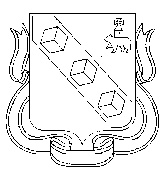 МУНИЦИПАЛЬНОЕ ОБРАЗОВАНИЕ «ГОРОД БЕРЕЗНИКИ» ПЕРМСКОГО КРАЯУПРАВЛЕНИЕ  ИМУЩЕСТВЕННЫХ И ЗЕМЕЛЬНЫХ ОТНОШЕНИЙ ПРИКАЗОб условиях приватизации муниципального имущества